Liceum Ogólnokształcące nr XIV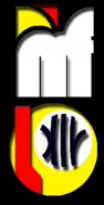 im. Polonii Belgijskiej	 we Wrocławiu	Wniosek o udzielenie ITUsEtap centralnyIMIĘ I NAZWISKO (drukowanymi literami)………………………………………………………………IMIĘ I NAZWISKO (drukowanymi literami)………………………………………………………………IMIĘ I NAZWISKO (drukowanymi literami)………………………………………………………………IMIĘ I NAZWISKO (drukowanymi literami)………………………………………………………………IMIĘ I NAZWISKO (drukowanymi literami)………………………………………………………………IMIĘ I NAZWISKO (drukowanymi literami)………………………………………………………………KLASA…………KLASA…………INTERNATTAK/NIEINTERNATTAK/NIEINTERNATTAK/NIEROK SZKOLNY………………….ROK SZKOLNY………………….E-MAIL………………………………………………………………E-MAIL………………………………………………………………E-MAIL………………………………………………………………E-MAIL………………………………………………………………E-MAIL………………………………………………………………E-MAIL………………………………………………………………TEMAT PRACY KONKURSOWEJ…………………………………………………………………….TEMAT PRACY KONKURSOWEJ…………………………………………………………………….TEMAT PRACY KONKURSOWEJ…………………………………………………………………….TEMAT PRACY KONKURSOWEJ…………………………………………………………………….TEMAT PRACY KONKURSOWEJ…………………………………………………………………….TEMAT PRACY KONKURSOWEJ…………………………………………………………………….TEMAT PRACY KONKURSOWEJ…………………………………………………………………….ZAKWALIFIKOWAŁAM(EM) SIĘ DO ETAPÓW CENTRALNYCH NASTĘPUJĄCYCH OLIMPIADA ZAKWALIFIKOWAŁAM(EM) SIĘ DO ETAPÓW CENTRALNYCH NASTĘPUJĄCYCH OLIMPIADA ZAKWALIFIKOWAŁAM(EM) SIĘ DO ETAPÓW CENTRALNYCH NASTĘPUJĄCYCH OLIMPIADA ZAKWALIFIKOWAŁAM(EM) SIĘ DO ETAPÓW CENTRALNYCH NASTĘPUJĄCYCH OLIMPIADA ZAKWALIFIKOWAŁAM(EM) SIĘ DO ETAPÓW CENTRALNYCH NASTĘPUJĄCYCH OLIMPIADA ZAKWALIFIKOWAŁAM(EM) SIĘ DO ETAPÓW CENTRALNYCH NASTĘPUJĄCYCH OLIMPIADA ZAKWALIFIKOWAŁAM(EM) SIĘ DO ETAPÓW CENTRALNYCH NASTĘPUJĄCYCH OLIMPIADA ZAKWALIFIKOWAŁAM(EM) SIĘ DO ETAPÓW CENTRALNYCH NASTĘPUJĄCYCH OLIMPIADA ZAKWALIFIKOWAŁAM(EM) SIĘ DO ETAPÓW CENTRALNYCH NASTĘPUJĄCYCH OLIMPIADA ZAKWALIFIKOWAŁAM(EM) SIĘ DO ETAPÓW CENTRALNYCH NASTĘPUJĄCYCH OLIMPIADA ZAKWALIFIKOWAŁAM(EM) SIĘ DO ETAPÓW CENTRALNYCH NASTĘPUJĄCYCH OLIMPIADA ZAKWALIFIKOWAŁAM(EM) SIĘ DO ETAPÓW CENTRALNYCH NASTĘPUJĄCYCH OLIMPIADA ZAKWALIFIKOWAŁAM(EM) SIĘ DO ETAPÓW CENTRALNYCH NASTĘPUJĄCYCH OLIMPIADA 1PODPIS KOORDYNATORAPODPIS KOORDYNATORAPODPIS KOORDYNATORAPODPIS KOORDYNATORAPODPIS KOORDYNATORAPODPIS KOORDYNATORA2PODPIS KOORDYNATORAPODPIS KOORDYNATORAPODPIS KOORDYNATORAPODPIS KOORDYNATORAPODPIS KOORDYNATORAPODPIS KOORDYNATORA3PODPIS KOORDYNATORAPODPIS KOORDYNATORAPODPIS KOORDYNATORAPODPIS KOORDYNATORAPODPIS KOORDYNATORAPODPIS KOORDYNATORA4PODPIS KOORDYNATORAPODPIS KOORDYNATORAPODPIS KOORDYNATORAPODPIS KOORDYNATORAPODPIS KOORDYNATORAPODPIS KOORDYNATORAProszę o wyrażenie zgody na zwolnienie mnie z obowiązkowych zajęć lekcyjnych w następujących dniach:Proszę o wyrażenie zgody na zwolnienie mnie z obowiązkowych zajęć lekcyjnych w następujących dniach:Proszę o wyrażenie zgody na zwolnienie mnie z obowiązkowych zajęć lekcyjnych w następujących dniach:Proszę o wyrażenie zgody na zwolnienie mnie z obowiązkowych zajęć lekcyjnych w następujących dniach:Proszę o wyrażenie zgody na zwolnienie mnie z obowiązkowych zajęć lekcyjnych w następujących dniach:Proszę o wyrażenie zgody na zwolnienie mnie z obowiązkowych zajęć lekcyjnych w następujących dniach:Jeżeli w trakcie dni, kiedy jesteś zwolniony z zajęć masz zapowiedziany sprawdzian musisz uzgodnić z nauczycielem formę i termin jego zaliczenia. Jeżeli w trakcie dni, kiedy jesteś zwolniony z zajęć masz zapowiedziany sprawdzian musisz uzgodnić z nauczycielem formę i termin jego zaliczenia. Jeżeli w trakcie dni, kiedy jesteś zwolniony z zajęć masz zapowiedziany sprawdzian musisz uzgodnić z nauczycielem formę i termin jego zaliczenia. Jeżeli w trakcie dni, kiedy jesteś zwolniony z zajęć masz zapowiedziany sprawdzian musisz uzgodnić z nauczycielem formę i termin jego zaliczenia. Jeżeli w trakcie dni, kiedy jesteś zwolniony z zajęć masz zapowiedziany sprawdzian musisz uzgodnić z nauczycielem formę i termin jego zaliczenia. Jeżeli w trakcie dni, kiedy jesteś zwolniony z zajęć masz zapowiedziany sprawdzian musisz uzgodnić z nauczycielem formę i termin jego zaliczenia. Jeżeli w trakcie dni, kiedy jesteś zwolniony z zajęć masz zapowiedziany sprawdzian musisz uzgodnić z nauczycielem formę i termin jego zaliczenia. NAUCZYCIEL…………………..NAUCZYCIEL…………………..NAUCZYCIEL…………………..TERMIN ZAL.…………………..TERMIN ZAL.…………………..TERMIN ZAL.…………………..PODPIS…………………..Wniosek musisz oddać na 2 dni przed pierwszym dniem ITUs!Wpisuj dni chronologiczne.Wniosek musisz oddać na 2 dni przed pierwszym dniem ITUs!Wpisuj dni chronologiczne.Wniosek musisz oddać na 2 dni przed pierwszym dniem ITUs!Wpisuj dni chronologiczne.Wniosek musisz oddać na 2 dni przed pierwszym dniem ITUs!Wpisuj dni chronologiczne.Wniosek musisz oddać na 2 dni przed pierwszym dniem ITUs!Wpisuj dni chronologiczne.Wniosek musisz oddać na 2 dni przed pierwszym dniem ITUs!Wpisuj dni chronologiczne.NAUCZYCIEL…………………..NAUCZYCIEL…………………..NAUCZYCIEL…………………..TERMIN ZAL.…………………..TERMIN ZAL.…………………..TERMIN ZAL.…………………..PODPIS…………………..CZYTELNY PODPIS UCZNIAOświadczam, że zapoznałem się z zasadami szkolnego systemu ITUs…………………………………………………………………CZYTELNY PODPIS UCZNIAOświadczam, że zapoznałem się z zasadami szkolnego systemu ITUs…………………………………………………………………CZYTELNY PODPIS UCZNIAOświadczam, że zapoznałem się z zasadami szkolnego systemu ITUs…………………………………………………………………CZYTELNY PODPIS UCZNIAOświadczam, że zapoznałem się z zasadami szkolnego systemu ITUs…………………………………………………………………CZYTELNY PODPIS UCZNIAOświadczam, że zapoznałem się z zasadami szkolnego systemu ITUs…………………………………………………………………CZYTELNY PODPIS UCZNIAOświadczam, że zapoznałem się z zasadami szkolnego systemu ITUs…………………………………………………………………WYCHOWAWCA W INTERNACIEWYCHOWAWCA W INTERNACIEWYCHOWAWCA W INTERNACIEWYCHOWAWCA W INTERNACIEWYCHOWAWCA W INTERNACIEWYCHOWAWCA W INTERNACIEWYCHOWAWCA W INTERNACIECZYTELNY PODPIS UCZNIAOświadczam, że zapoznałem się z zasadami szkolnego systemu ITUs…………………………………………………………………CZYTELNY PODPIS UCZNIAOświadczam, że zapoznałem się z zasadami szkolnego systemu ITUs…………………………………………………………………CZYTELNY PODPIS UCZNIAOświadczam, że zapoznałem się z zasadami szkolnego systemu ITUs…………………………………………………………………CZYTELNY PODPIS UCZNIAOświadczam, że zapoznałem się z zasadami szkolnego systemu ITUs…………………………………………………………………CZYTELNY PODPIS UCZNIAOświadczam, że zapoznałem się z zasadami szkolnego systemu ITUs…………………………………………………………………CZYTELNY PODPIS UCZNIAOświadczam, że zapoznałem się z zasadami szkolnego systemu ITUs…………………………………………………………………Zostałem poinformowany, że uczeń będzie przebywał w domu podczas dni przeznaczonych na przygotowanie do olimpiad.……………………………………..Zostałem poinformowany, że uczeń będzie przebywał w domu podczas dni przeznaczonych na przygotowanie do olimpiad.……………………………………..Zostałem poinformowany, że uczeń będzie przebywał w domu podczas dni przeznaczonych na przygotowanie do olimpiad.……………………………………..Zostałem poinformowany, że uczeń będzie przebywał w domu podczas dni przeznaczonych na przygotowanie do olimpiad.……………………………………..Zobowiązuję się do zapewnienia opieki podczas dni przeznaczonych na przygotowanie do olimpiad.…………………………………….Zobowiązuję się do zapewnienia opieki podczas dni przeznaczonych na przygotowanie do olimpiad.…………………………………….Zobowiązuję się do zapewnienia opieki podczas dni przeznaczonych na przygotowanie do olimpiad.…………………………………….CZYTELNY PODPIS RODZICAZobowiązuję się do zapewnienia opieki swojemu dziecku podczas dni przeznaczonych na przygotowanie do olimpiad i wyrażam zgodę na przyznanie 5 dni wolnych od obowiązkowych zajęć szkolnych na przygotowanie dziecka do olimpiady.……………………………………………………………………….CZYTELNY PODPIS RODZICAZobowiązuję się do zapewnienia opieki swojemu dziecku podczas dni przeznaczonych na przygotowanie do olimpiad i wyrażam zgodę na przyznanie 5 dni wolnych od obowiązkowych zajęć szkolnych na przygotowanie dziecka do olimpiady.……………………………………………………………………….CZYTELNY PODPIS RODZICAZobowiązuję się do zapewnienia opieki swojemu dziecku podczas dni przeznaczonych na przygotowanie do olimpiad i wyrażam zgodę na przyznanie 5 dni wolnych od obowiązkowych zajęć szkolnych na przygotowanie dziecka do olimpiady.……………………………………………………………………….CZYTELNY PODPIS RODZICAZobowiązuję się do zapewnienia opieki swojemu dziecku podczas dni przeznaczonych na przygotowanie do olimpiad i wyrażam zgodę na przyznanie 5 dni wolnych od obowiązkowych zajęć szkolnych na przygotowanie dziecka do olimpiady.……………………………………………………………………….CZYTELNY PODPIS RODZICAZobowiązuję się do zapewnienia opieki swojemu dziecku podczas dni przeznaczonych na przygotowanie do olimpiad i wyrażam zgodę na przyznanie 5 dni wolnych od obowiązkowych zajęć szkolnych na przygotowanie dziecka do olimpiady.……………………………………………………………………….CZYTELNY PODPIS RODZICAZobowiązuję się do zapewnienia opieki swojemu dziecku podczas dni przeznaczonych na przygotowanie do olimpiad i wyrażam zgodę na przyznanie 5 dni wolnych od obowiązkowych zajęć szkolnych na przygotowanie dziecka do olimpiady.……………………………………………………………………….ZGODA WYCHOWAWCY KLASYOświadczam, że uczeń nie ma godzin nieusprawiedliwionych i rzetelnie wypełnia swoje obowiązki szkolne………………………………………………………………………ZGODA WYCHOWAWCY KLASYOświadczam, że uczeń nie ma godzin nieusprawiedliwionych i rzetelnie wypełnia swoje obowiązki szkolne………………………………………………………………………ZGODA WYCHOWAWCY KLASYOświadczam, że uczeń nie ma godzin nieusprawiedliwionych i rzetelnie wypełnia swoje obowiązki szkolne………………………………………………………………………ZGODA WYCHOWAWCY KLASYOświadczam, że uczeń nie ma godzin nieusprawiedliwionych i rzetelnie wypełnia swoje obowiązki szkolne………………………………………………………………………ZGODA WYCHOWAWCY KLASYOświadczam, że uczeń nie ma godzin nieusprawiedliwionych i rzetelnie wypełnia swoje obowiązki szkolne………………………………………………………………………ZGODA WYCHOWAWCY KLASYOświadczam, że uczeń nie ma godzin nieusprawiedliwionych i rzetelnie wypełnia swoje obowiązki szkolne………………………………………………………………………ZGODA WYCHOWAWCY KLASYOświadczam, że uczeń nie ma godzin nieusprawiedliwionych i rzetelnie wypełnia swoje obowiązki szkolne………………………………………………………………………CZYTELNY PODPIS RODZICAZobowiązuję się do zapewnienia opieki swojemu dziecku podczas dni przeznaczonych na przygotowanie do olimpiad i wyrażam zgodę na przyznanie 5 dni wolnych od obowiązkowych zajęć szkolnych na przygotowanie dziecka do olimpiady.……………………………………………………………………….CZYTELNY PODPIS RODZICAZobowiązuję się do zapewnienia opieki swojemu dziecku podczas dni przeznaczonych na przygotowanie do olimpiad i wyrażam zgodę na przyznanie 5 dni wolnych od obowiązkowych zajęć szkolnych na przygotowanie dziecka do olimpiady.……………………………………………………………………….CZYTELNY PODPIS RODZICAZobowiązuję się do zapewnienia opieki swojemu dziecku podczas dni przeznaczonych na przygotowanie do olimpiad i wyrażam zgodę na przyznanie 5 dni wolnych od obowiązkowych zajęć szkolnych na przygotowanie dziecka do olimpiady.……………………………………………………………………….CZYTELNY PODPIS RODZICAZobowiązuję się do zapewnienia opieki swojemu dziecku podczas dni przeznaczonych na przygotowanie do olimpiad i wyrażam zgodę na przyznanie 5 dni wolnych od obowiązkowych zajęć szkolnych na przygotowanie dziecka do olimpiady.……………………………………………………………………….CZYTELNY PODPIS RODZICAZobowiązuję się do zapewnienia opieki swojemu dziecku podczas dni przeznaczonych na przygotowanie do olimpiad i wyrażam zgodę na przyznanie 5 dni wolnych od obowiązkowych zajęć szkolnych na przygotowanie dziecka do olimpiady.……………………………………………………………………….CZYTELNY PODPIS RODZICAZobowiązuję się do zapewnienia opieki swojemu dziecku podczas dni przeznaczonych na przygotowanie do olimpiad i wyrażam zgodę na przyznanie 5 dni wolnych od obowiązkowych zajęć szkolnych na przygotowanie dziecka do olimpiady.……………………………………………………………………….ZGODA DYREKTORA SZKOŁY..............................................................................................liczba przyznanych dni……………….ZGODA DYREKTORA SZKOŁY..............................................................................................liczba przyznanych dni……………….ZGODA DYREKTORA SZKOŁY..............................................................................................liczba przyznanych dni……………….ZGODA DYREKTORA SZKOŁY..............................................................................................liczba przyznanych dni……………….ZGODA DYREKTORA SZKOŁY..............................................................................................liczba przyznanych dni……………….ZGODA DYREKTORA SZKOŁY..............................................................................................liczba przyznanych dni……………….ZGODA DYREKTORA SZKOŁY..............................................................................................liczba przyznanych dni……………….